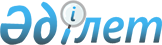 Об утверждении формы требования органов государственных доходов о подтверждении расходов на погашение вознаграждения по ипотечным жилищным займам, полученным физическим лицом на приобретение жилья в Республике Казахстан, и Правил ее составленияПриказ Первого заместителя Премьер-Министра Республики Казахстан – Министра финансов Республики Казахстан от 18 февраля 2020 года № 162. Зарегистрирован в Министерстве юстиции Республики Казахстан 21 февраля 2020 года № 20054.
      Настоящий приказ вводится в действие с 1 января 2021 года.
      В соответствии с подпунктом 3) пункта 1 и пунктом 4 статьи 112 Кодекса Республики Казахстан от 25 декабря 2017 года "О налогах и других обязательных платежах в бюджет" (Налоговый кодекс) ПРИКАЗЫВАЮ:
      1. Утвердить прилагаемые:
      1) форму требования органов государственных доходов о подтверждении расходов на погашение вознаграждения по ипотечным жилищным займам, полученным физическим лицом на приобретение жилья в Республике Казахстан, согласно приложению 1 к настоящему приказу;
      2) Правила составления формы требования органов государственных доходов о подтверждении расходов на погашение вознаграждения по ипотечным жилищным займам, полученным физическим лицом на приобретение жилья в Республике Казахстан, согласно приложению 2 к настоящему приказу.
      2. Признать утратившим силу приказ Министра финансов Республики Казахстан от 22 июля 2016 года № 389 "Об утверждении формы требования органов государственных доходов о подтверждении расходов на погашение вознаграждения по ипотечным жилищным займам, полученным физическим лицом на приобретение жилья в Республике Казахстан, и Правил ее составления" (зарегистрирован в Реестре государственной регистрации нормативных правовых актов под № 14175, опубликован 5 октября 2016 года в Эталонном контрольном банке нормативных правовых актов Республики Казахстан).
      3. Комитету государственных доходов Министерства финансов Республики Казахстан в установленном законодательством порядке обеспечить:
      1) государственную регистрацию настоящего приказа в Министерстве юстиции Республики Казахстан;
      2) размещение настоящего приказа на интернет-ресурсе Министерства финансов Республики Казахстан;
      3) в течение десяти рабочих дней после государственной регистрации настоящего приказа в Министерстве юстиции Республики Казахстан представление в Департамент юридической службы Министерства финансов Республики Казахстан сведений об исполнении мероприятий, предусмотренных подпунктами 1) и 2) настоящего пункта.
      4. Настоящий приказ вводится в действие с 1 января 2021 года и подлежит официальному опубликованию.
      "СОГЛАСОВАН"
Национальный Банк
Республики Казахстан                                      Требование
                         органов государственных доходов
                   о подтверждении расходов на погашение вознаграждения
             по ипотечным жилищным займам, полученным физическим лицом
                   на приобретение жилья в Республике Казахстан
                         за период с__ 20__ года по __ 20__ года
             Наименование банка или организации, осуществляющей отдельные виды
банковских операций ________
________________________________________________________________________________
       бизнес-идентификационный номер банка или организации,
осуществляющей отдельные виды банковских операций
________________________________________________________________________________
      ________________________________________________________________________________
       Фамилия, имя, отчество (при его наличии) руководителя банка или
организации, осуществляющей отдельные виды банковских операций
(электронная цифровая подпись)
       Фамилия, имя, отчество (при его наличии), номер телефона исполнителя
_________________________
       Адрес банка или организации, осуществляющей отдельные виды
банковских операций ____________
________________________________________________________________________________ Пояснение по заполнению формы Требования органов государственных
доходов
о подтверждении расходов на погашение вознаграждения по ипотечным
жилищным займам,
полученным физическим лицом на приобретение жилья в Республике Казахстан
      1. Форма требования органов государственных доходов о подтверждении расходов на погашение вознаграждения по ипотечным жилищным займам, полученным физическим лицом на приобретение жилья в Республике Казахстан (далее – Требование) включает в себя следующие данные:
      в графе 1 – порядковый номер строки;
      в графе 2 – индивидуальный идентификационный номер физического лица;
      в графе 3 – фамилия, имя, отчество (при его наличии) физического лица;
      в графе 4 – дата договора ипотечного жилищного займа с банком или организацией, осуществляющей отдельные виды банковских операций;
      в графе 5 – номер договора ипотечного жилищного займа с банком или организацией, осуществляющей отдельные виды банковских операций;
      в графе 6 – сумма оплаты вознаграждения по графику погашения ипотечного жилищного займа, в тенге;
      в графе 7 – дата оплаты вознаграждения по графику погашения ипотечного жилищного займа;
      в графе 8 – фактически оплаченная сумма вознаграждения за отчетный период, в тенге;
      в графе 9 – дата фактической оплаты.
      2. Требование заверяется электронной цифровой подписью руководителя банка или организации, осуществляющей отдельные виды банковских операций. Правила
составления формы требования
органов государственных доходов о подтверждении расходов
на погашение вознаграждения по ипотечным жилищным займам,
полученным физическим лицом на приобретение жилья
в Республике Казахстан Глава 1. Общие положения
      1. Настоящие Правила составления формы требования органов государственных доходов о подтверждении расходов на погашение вознаграждения по ипотечным жилищным займам, полученным физическим лицом на приобретение жилья в Республике Казахстан, разработаны в соответствии с подпунктом 3) пункта 1 и пунктом 4 статьи 112 Кодекса Республики Казахстан от 25 декабря 2017 года "О налогах и других обязательных платежах в бюджет" (Налоговый кодекс) и определяют порядок составления банками или организациями, осуществляющими отдельные виды банковских операций формы требования органов государственных доходов о подтверждении расходов на погашение вознаграждения по ипотечным жилищным займам, полученным физическим лицом на приобретение жилья в Республике Казахстан (далее – Требование). Глава 2. Порядок составления Требования
      2. Требование составляется банками или организациями, осуществляющими отдельные виды банковских операций:
      1) состоящими на регистрационном учете в качестве электронного налогоплательщика – электронным способом по информационно-коммуникационной сети, обеспечивающей гарантированную доставку сообщений, и заверяются электронной цифровой подписью руководителя;
      2) не состоящими на регистрационном учете в качестве электронного налогоплательщика – в явочном порядке или по почте заказным письмом с уведомлением.
      3. В случае невозможности составления Требования по информационно-коммуникационной сети, а также в случае возникновения технических ошибок Требование составляется и представляется в электронном виде в формате "Microsoft Excel" либо "Microsoft Access".
      4. Требование составляется по форме согласно приложению 1 к настоящему приказу, с заполнением сведений, подтверждающих расходы на погашение вознаграждения по ипотечным жилищным займам, полученным физическим лицом на приобретение жилья в Республике Казахстан.
      Сведения представляются отдельно в разрезе каждого займа.
					© 2012. РГП на ПХВ «Институт законодательства и правовой информации Республики Казахстан» Министерства юстиции Республики Казахстан
				
      Первый Заместитель
Премьер-Министра
Республики Казахстан-
Министр финансов 

А. Смаилов
Приложение 1
к приказу Первого заместителя
Премьер-Министра Республики
Казахстан – Министра финансов
Республики Казахстан
от "18" февраля 2020 года
№ 162форма
№ п/п
Сведения по физическому лицу
Сведения по физическому лицу
Договор ипотечного жилищного займа с банком или организацией, осуществляющей отдельные виды банковских операций
Договор ипотечного жилищного займа с банком или организацией, осуществляющей отдельные виды банковских операций
Сумма вознаграждения за отчетный период
Сумма вознаграждения за отчетный период
Сумма вознаграждения за отчетный период
Сумма вознаграждения за отчетный период
№ п/п
Индивидуальный идентификационный номер
Фамилия, имя, отчество (при его наличии)
Дата документа
№ документа
По графику погашения ипотечного жилищного займа
По графику погашения ипотечного жилищного займа
По факту оплаты
По факту оплаты
№ п/п
Индивидуальный идентификационный номер
Фамилия, имя, отчество (при его наличии)
Дата документа
№ документа
сумма (тенге)
дата
сумма (тенге)
дата
1
2
3
4
5
6
7
8
9Приложение
к форме требования органов
государственных доходов о
подтверждении расходов на
погашение вознаграждения по
ипотечным жилищным займам,
полученным физическим лицом
на приобретение жилья в
Республике КазахстанПриложение 2
к приказу Первого заместителя
Премьер-Министра Республики
Казахстан – Министра финансов
Республики Казахстан
от "18" февраля 2020 года
№ 162